АДМИНИСТРАЦИЯ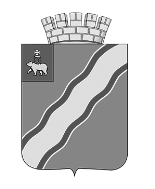 КРАСНОКАМСКОГО ГОРОДСКОГО ОКРУГАПОСТАНОВЛЕНИЕ12.02.2020                                                                                        № 63-п                                                              .О конкурсе «Лучший муниципальный служащий администрации Краснокамского городского округа»В целях поощрения муниципальных служащих администрации Краснокамского городского округа за значительные достижения в области муниципальной службы, повышения престижа муниципальной службы администрация Краснокамского городского округаПОСТАНОВЛЯЕТ:1. Утвердить прилагаемые:1.1. Положение о конкурсе «Лучший муниципальный служащий  администрации Краснокамского городского округа»;1.2. Состав организационного комитета конкурса «Лучший муниципальный служащий  администрации Краснокамского городского округа».2. Разместить  Положение о конкурсе «Лучший муниципальный служащий   администрации Краснокамского городского округа»  на официальном сайте Краснокамского городского округа в сети Интернет www.krasnokamsk.ru.3. Установить, что финансирование расходов, связанных с проведением конкурса «Лучший муниципальный служащий администрации Краснокамского городского округа», осуществляется в пределах средств, предусмотренных муниципальной программой «Совершенствование муниципального управления в органах местного самоуправления Краснокамского городского округа на 2020 год и плановый период 2021 и 2022 годов».4. Контроль исполнения распоряжения  возложить на руководителя аппарата администрации Краснокамского городского округа О.С.Жернакову. 
Глава городского округа -глава администрации Краснокамского городского округа                                                         И.Я.БыкаризБлагиных А.В.4 49 01УТВЕРЖДЕНОпостановлением администрации Краснокамского городского округа от 12.02.2020 № 63-пПОЛОЖЕНИЕо конкурсе «Лучший муниципальный служащий 
 администрации Краснокамского городского округа»I. Общие положения1.1. Настоящее Положение определяет порядок организации и проведения ежегодного конкурса «Лучший муниципальный служащий администрации Краснокамского городского округа» (далее – Конкурс).1.2. Основными целями Конкурса являются:- выявление и признание заслуг и профессиональных достижений муниципальных служащих;- повышение престижа профессии муниципального служащего;- содействие формированию резерва управленческих кадров;- раскрытия творческого потенциала муниципальных служащих;- развитие муниципальной службы.1.3. Задачами Конкурса являются:- определение победителей Конкурса по номинациям; - стимулирование активности и повышение мотивации эффективного исполнения муниципальными служащими своих должностных обязанностей, укрепление стабильности профессионального кадрового состава;- систематизация и распространение опыта работы лучших руководителей и специалистов администрации Краснокамского городского округа»;- формирование благоприятного общественного мнения о деятельности муниципальных служащих.1.4. Конкурс проводится ежегодно.1.5. Конкурс проводится по следующим номинациям:«Лучший руководитель администрации Краснокамского городского округа»;«Лучший муниципальный служащий администрации Краснокамского городского округа».1.6. В каждой номинации по итогам конкурса определяется один лауреат из числа муниципальных служащих - участников конкурса, замещающих должности муниципальной службы.II. Порядок подготовки Конкурса2.1. Для организации и проведения Конкурса постановлением администрации Краснокамского городского округа создается организационный комитет Конкурса (далее – Оргкомитет), который осуществляет свою деятельность в соответствии с настоящим Положением, и утверждается его состав.2.2. Оргкомитет в своей деятельности руководствуется Конституцией Российской Федерации, федеральными конституционными законами, федеральными законами и иными нормативными правовыми актами Российской Федерации, законами Пермского края, иными нормативными правовыми актами Пермского края и настоящим Положением.2.3. Оргкомитет состоит из председателя, заместителя председателя, секретаря, иных членов Оргкомитета – заместителей главы Краснокамского городского округа; начальника юридического отдела администрации Краснокамского городского округа; начальника финансового управления администрации Краснокамского городского округа; представителя профсоюзной организации.2.4. Основными задачами Оргкомитета являются:- объективная оценка муниципальных служащих, представивших документы для участия в Конкурсе;- определение победителей Конкурса.2.5. Оргкомитет для решения возложенных на него задач осуществляет следующие функции:- размещает объявление о проведении Конкурса на сайте Краснокамского городского округа в информационно-телекоммуникационной сети Интернет;- устанавливает срок представления документов на участие в Конкурсе;- рассматривает документы, представленные муниципальными служащими для участия в Конкурсе;- принимает решение о признании Конкурса несостоявшимся в случаях, предусмотренных пунктом 4.10 настоящего Положения.2.6. Оргкомитет для решения возложенных на него задач имеет право:- запрашивать и получать в установленном порядке необходимые материалы от муниципальных служащих, представивших документы для участия в Конкурсе;- запрашивать и получать в установленном порядке необходимые материалы от непосредственных руководителей муниципальных служащих, участвующих в Конкурсе.2.7. Заседания Оргкомитета проводит председатель Оргкомитета, а в его отсутствие – заместитель председателя Оргкомитета.Заседание Оргкомитета считается правомочным, если на нем присутствует не менее двух третей от общего числа его членов.2.8. Секретарь Оргкомитета:- запрашивает у заместителей главы Краснокамского городского округа предложения о кандидатурах руководителей курируемых отраслевых (функциональных) органов администрации Краснокамского городского округа для участия в Конкурсе;- запрашивает у руководителей отраслевых (функциональных) органов администрации Краснокамского городского округа предложения о кандидатурах муниципальных служащих для участия в Конкурсе;- принимает, регистрирует и систематизирует по номинациям документы муниципальных служащих;- информирует муниципальных служащих, представивших документы для участия в Конкурсе, о результатах прохождения этапов Конкурса, победителей Конкурса о времени и месте награждения;- ведет протоколы заседаний Оргкомитета, в которых фиксирует его решения и результаты голосования;- осуществляет иные функции по обеспечению проведения Конкурса. 2.9. Организационно-техническое обеспечение деятельности Оргкомитета осуществляется администрацией Краснокамского городского округа.III. Участники Конкурса3.1. К участию в Конкурсе допускаются муниципальные служащие администрации Краснокамского городского округа и отраслевых (функциональных) органов  администрации Краснокамского городского округа, имеющие стаж муниципальной службы не менее 3 лет, не имеющие дисциплинарных взысканий за предшествующий год и год проведения Конкурса, представившие в полном объеме документы для участия в Конкурсе согласно формам, условиям и срокам, установленным Положением. В случае если в процессе проведения Конкурса на любом из его этапов к конкурсанту будет применено дисциплинарное взыскание, он отстраняется от дальнейшего участия в Конкурсе.3.2. Право рекомендации для участия в Конкурсе предоставляется главе городского округа – главе администрации Краснокамского городского округа, заместителям главы Краснокамского городского округа, руководителям отраслевых (функциональных) органов администрации Краснокамского городского округа. IV. Условия и порядок проведения Конкурса4.1. Конкурс проводится в два этапа. 4.2. На первом этапе Конкурса, в течение 3 рабочих дней после издания распоряжения администрации Краснокамского городского округа «Об объявлении конкурса «Лучший муниципальный служащий администрации Краснокамского городского округа» по итогам года», Оргкомитет размещает на сайте Краснокамского городского округа в информационно-телекоммуникационной сети Интернет объявление о проведении Конкурса, которое должно содержать следующие сведения:- номинации, по которым проводится Конкурс;- требования, предъявляемые к муниципальным служащим в соответствии с пунктом 3.1 настоящего Положения; - перечень документов, подлежащих представлению для участия в Конкурсе в соответствии с пунктом 4.3 настоящего Положения;- место и время приема документов, подлежащих представлению для участия в Конкурсе; - срок приема документов на участие в Конкурсе;- сведения об источнике подробной информации о Конкурсе (телефон, факс, адрес электронной почты секретаря Оргкомитета).4.3. Муниципальные служащие, претендующие на участие в Конкурсе, в установленные Оргкомитетом сроки приема документов представляют в Оргкомитет следующие документы:1) заявление о допуске к участию в Конкурсе на имя председателя Оргкомитета по форме согласно приложению  1 к настоящему Положению;2) заполненную и подписанную анкету по форме согласно приложению  2 к настоящему Положению;3) описание основных достижений по форме в соответствии с приложением 3, а также документы, подтверждающие собственные достижения;4) копию утвержденной должностной инструкции участника Конкурса, заверенную по месту службы;5) рекомендацию, подписанную непосредственным руководителем муниципального служащего на имя председателя Оргкомитета, в которой необходимо отразить следующую информацию:- профессиональные качества муниципального служащего (уровень профессиональных знаний; профессиональные умения и навыки; способность адаптировать имеющиеся знания и практический опыт к должностным обязанностям; аналитические и организаторские способности и т.д.);- личностные качества муниципального служащего (исполнительская дисциплина, оперативность в выполнении поставленных задач, уровень ответственности, культура делового общения, самостоятельность, трудолюбие, добросовестность, коммуникабельность, вежливость, принципиальность, самокритичность, авторитетность и т.д.);-	потенциал муниципального служащего, перспективы профессионального развития (способность к проявлению инициативе, творчества; наличие желания повышать свой профессиональный уровень; возможность должностного роста претендента);- отсутствие неснятых дисциплинарных взысканий.4.5. Муниципальный служащий не позднее чем за 5 дней до истечения срока приема документов на участие в Конкурсе имеет право отозвать свое заявление на участие в Конкурсе, сообщив об этом письменно в Оргкомитет.4.6. По истечении срока приема документов от муниципальных служащих, претендующих на участие в Конкурсе, Оргкомитет в течение 3 дней принимает решение о допуске к участию в Конкурсе либо об отказе в допуске к участию в Конкурсе.В случае принятия решения об отказе муниципальный служащий уведомляется об этом письменно. В уведомлении указывается причина отказа и разъясняется порядок обжалования.4.7. Решение об отказе в допуске к участию в Конкурсе принимается в следующих случаях:1) если документы не соответствуют требованиям настоящего Положения;2) если документы представлены не в полном объеме или с нарушением установленного срока приема документов;3) стаж муниципальной службы муниципальных служащих, претендующих на участие в Конкурсе, менее 3 лет;4) наличие неснятых дисциплинарных взысканий.4.8. Конкурс по соответствующей номинации проводится в случае, если к участию в Конкурсе по данной номинации допущено не менее двух муниципальных служащих.4.9. Если по истечении срока приема документов на участие в Конкурсе в соответствующей номинации представлены документы  только одним муниципальным служащим, то сроки приема документов на участие в Конкурсе для этой номинации могут быть продлены по решению Оргкомитета. Данное решение  оформляется протоколом.4.10. Если по каждой из номинаций представлены документы только одним муниципальным служащим и Оргкомитет не принимает решения о продлении сроков приема документов на участие в Конкурсе, Конкурс признается несостоявшимся.4.11. На втором этапе Конкурса проводится заседание Оргкомитета, на котором оцениваются документы, представленные муниципальными служащими в соответствии с пунктом 4.3 настоящего Положения.	4.12. На заседании Оргкомитета членами Оргкомитета может проводиться собеседование с участниками Конкурса, а также их непосредственными руководителями.4.13. Второй этап Конкурса проводится не позднее 10 рабочих дней после окончания приема документов на участие в  Конкурсе. 4.14. Итоговое заседание Оргкомитета оформляется протоколом, который подписывается председателем Оргкомитета и секретарем Оргкомитета.V. Подведение итогов Конкурса5.1. Победители Конкурса по соответствующим номинациям определяются открытым голосованием членов Оргкомитета.В случае, если участники Конкурса набрали равное количество голосов, решающим голосом является голос председателя Оргкомитета.5.2. Победители Конкурса в соответствующих номинациях в торжественной обстановке награждаются дипломами Конкурса и ценным призом в денежной форме, которые вручает глава городского округа – глава администрации Краснокамского городского округа или уполномоченное им должностное лицо.5.4. Организационно-техническое обеспечение церемонии награждения победителей Конкурса осуществляется руководителем аппарата   администрации Краснокамского городского округа и отделом по общим вопросам, муниципальной службе и кадрам администрации Краснокамского городского округа.  5.5. Информация об итогах Конкурса размещается на сайте Краснокамского городского округа в сети Интернет.Приложение 1к Положению о конкурсе«Лучший муниципальный служащийадминистрации Краснокамского городского округа»Председателю организационного комитета конкурса «Лучший муниципальный служащийадминистрации Краснокамского городского округа»_____________________________________                                       (Ф.И.О.)_____________________________________        (Ф.И.О. муниципального служащего, _____________________________________замещаемая им должность муниципальной службы)заявление.Прошу допустить меня к участию в конкурсе «Лучший муниципальный служащийадминистрации Краснокамского городского округа» в номинации __________________________________________________________________________________________________________________________________________________________С условиями конкурса ознакомлен(а) и согласен(а).Прилагаю следующие документы (перечислить):	._____   ____________  20__ г.                                              _____________________                                                                                                                    (подпись)Приложение 2к Положению о конкурсе«Лучший муниципальный служащийадминистрации Краснокамского городского округа»А Н К Е Т Амуниципального служащего, претендующегона участие в конкурсе  «Лучший муниципальный служащий администрации Краснокамского городского округа»_______________________________________________(наименование номинации)Фамилия 	Имя 	Отчество 	Дата рождения ____   ________________  _______ г.Место службы 	Должность, дата назначения на должность 1. Общий стаж _________ Стаж муниципальной службы 	2. Классный чин, дата присвоения 	3. Сведения об образовании:4. Дополнительное профессиональное образование за последние 5 лет:5. Выполняемая работа с начала трудовой деятельности (при заполнении данного пункта необходимо именовать организации так, как они назывались в свое время):6. Государственные и ведомственные награды, знаки отличия, иные виды поощрений:_______________________________________________________________________________________________________________________________________________________7. Занимаетесь (занимались) ли Вы преподавательской деятельностью (если да, укажитеучебное учреждение, с какого времени преподаете и преподаваемую дисциплину) 8. Ученая степень, звание________________________________________________________________________________________________________________________________9. Какую еще информацию о своей профессиональной, практической и научной деятельности Вы хотели бы сообщить дополнительно Мне известно, что сообщение о себе в анкете заведомо ложных сведений может повлечь отказ в допуске к участию в конкурсе «Лучший муниципальный служащийадминистрации Краснокамского городского округа».На проведение в отношении меня проверочных мероприятий, обработку и хранениемоих персональных данных, содержащихся в настоящей анкете, согласен (согласна). (дата заполнения, подпись, расшифровка подписи муниципального служащего)___   ______________  20__ г.        ________________________________________(подпись, инициалы, фамилия работника кадровой службы)Приложение  3к Положению о конкурсе«Лучший муниципальный служащий администрации Краснокамского городского округа»Описание основных достиженийучастника конкурса «Лучший муниципальный служащийадминистрации Краснокамского городского округа»УТВЕРЖДЕНпостановлением администрации Краснокамского городского округа от 12.02.2020 № 63-пСОСТАВорганизационного комитета конкурса
«Лучший муниципальный служащий администрации Краснокамского городского округа»Формальные характеристики полученного образованияПоследовательность получения образованияПоследовательность получения образованияПоследовательность получения образованияФормальные характеристики полученного образованияначалоокончание________  _______(месяц, год) (месяц, год)начало    окончание________  _______(месяц, год) (месяц, год)начало    окончание________  _______(месяц, год) (месяц, год)Уровень образования (среднее профессиональное, высшее, аспирантура, адъюнктура, докторантура)Полное наименование учебного заведения (с указанием адреса учебного заведения)Специальность по дипломуСпециализацияФормальные характеристики дополнительного профессионального образованияПоследовательность обученияПоследовательность обученияПоследовательность обученияПоследовательность обученияФормальные характеристики дополнительного профессионального образованияначалоокончание________  _______(месяц, год) (месяц, год)начало    окончание________  _______(месяц, год) (месяц, год)начало    окончание________  _______(месяц, год) (месяц, год)начало    окончание________  _______(месяц, год) (месяц, год)Вид программы (курсы повышения квалификации, профессиональная переподготовка, стажировка)Название организации, учебного заведенияМесто проведения программы (страна, город)Тема программыВид итогового документа (сертификат, свидетельство, удостоверение)Месяц и годМесяц и годДолжность с указанием организацииАдрес организациипоступленияуходаДолжность с указанием организацииАдрес организацииМ.П.Фотография и данные о трудовой деятельности, об учебе соответствуют документам, удостоверяющим личность, записям в трудовой книжке, документам об образовании № п/пПеречень достижений участника конкурсаПоказатели1.Перечень реализованных за последнийпериод проектов2.Показатели результативности служебной деятельности3.Отзывы о службе4.Наличие наград, поощрений РоссийскойФедерации, субъекта РоссийскойФедерации, муниципального образованияза последний период5.Предложения по улучшению своейработы, работы отраслевого (функционального) органа в целом и администрации  Краснокамского городского округаМаксимчукАнтон Васильевич- первый заместитель главы Краснокамского городского округа по экономическому развитию и управлению муниципальным имуществом, председатель ОргкомитетаЖернаковаОльга Семеновна- руководитель аппарата администрации Краснокамского городского округа, заместитель председателя ОргкомитетаБлагиныхАлла Валентиновна- начальник отдела по общим вопросам, муниципальной службе и кадрам администрации Краснокамского городского округа, секретарь ОргкомитетаЧлены Оргкомитета:МансуроваИльсия Габдулхаевна- заместитель главы Краснокамского городского округа по социальному развитиюРенёвСергей Александрович- заместитель главы Краснокамского городского округа по развитию коммунальной инфраструктуры и благоустройстваКуличковаМарина Леонидовна- начальник финансового управления администрации Краснокамского городского округаБолдинаЯна Леонидовна- начальник юридического отдела администрации Краснокамского городского округаСмирноваЛюдмила Михайловна- председатель профсоюзной организации администрации Краснокамского городского округа